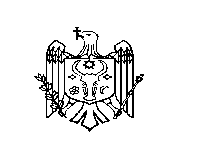 REPUBLICA MOLDOVACONSILIUL RAIONAL ŞTEFAN VODĂDECIZIE nr. 6/4din 26 noiembrie 2019Cu privire la alegerea în funcţia de preşedinte al raionului Ştefan Vodă  La propunerea a cel puțin o treime din consilierii aleși;În temeiul art. 43 alin. (1), lit. k) şi art. 49 alin. (1) din Legea nr. 436 – XVI din                     28 decembrie 2006 privind administraţia publică locală, Consiliul raional Ştefan Vodă DECIDE:1. Se alege domnul Vasile Maxim în funcţia de preşedinte al raionului Ştefan Vodă.2. Decizia intră în vigoare la data adoptării.3. Prezenta decizie se aduce la cunoştinţă:Oficiului teritorial Căuşeni al Cancelariei de Stat;Serviciilor desconcentrate şi descentralizate în teritoriu;Autorităţilor publice locale de nivelul I;Prin publicare pe pagina web a Consiliului raional Ştefan Vodă.Preşedintele şedinţei                                                                       Nicolae OrlovContrasemnează: Secretar al Consiliului raional                                                            Ion Ţurcan